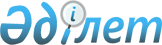 О проекте Закона Республики Казахстан "О внесении изменений и дополнений в некоторые законодательные акты Республики Казахстан по вопросам туристской деятельности"Постановление Правительства Республики Казахстан от 29 декабря 2006 года N 1309



      Правительство Республики Казахстан 

ПОСТАНОВЛЯЕТ:




      внести на рассмотрение Мажилиса Парламента Республики Казахстан проект Закона Республики Казахстан "О внесении изменений и дополнений в некоторые законодательные акты Республики Казахстан по вопросам туристской деятельности".

      

Исполняющий обязанности




        Премьер-Министра




      Республики Казахстан


 Проект       




 


Закон Республики Казахстан






О внесении изменений и дополнений в некоторые






законодательные акты Республики Казахстан






по вопросам туристской деятельности






      


Статья 1.


 Внести изменения и дополнения в следующие законодательные акты Республики Казахстан:






      1. В 
 Кодекс 
 Республики Казахстан об административных правонарушениях от 30 января 2001 г. (Ведомости Парламента Республики Казахстан, 2001 г., N 5-6, ст. 24; N 17-18, ст. 241; N 21-22, ст. 281; 2002 г., N 4, ст. 33; N 17, ст. 155; 2003 г., N 1-2, ст. 3; N 4, ст. 25; N 5, ст. 30; N 11, ст. 56, 64, 68; N 14, ст. 109; N 15, ст. 122, 139; N 18, ст. 142; N 21-22, ст. 160; N 23, ст. 171; 2004 г., N 6, ст. 42; N 10, ст. 55; N 15, ст. 86; N 17, ст. 97; N 23, ст. 139, ст. 140; N 24, ст. 153; 2005 г., N 5, ст. 5; N 7-8, ст. 19; N 9, ст. 26; N 13, ст. 53; N 14, ст. 58; N 17-18, ст. 72; N 21-22, ст. 86, 87; N 23, ст. 104; 2006 г., N 1, ст. 5; N 2, ст. 19, 20; N 3, ст. 22; N 5-6, ст. 31; N 8, ст. 45; N 10, ст. 52; N 11, ст. 55; N 12, ст. 72, 77; N 13, ст. 85, 86; N 15, ст. 92, 95; N 16, ст. 98, 102):



      1) дополнить статьями 158-2 и 553-1 следующего содержания:



      "Статья 158-2. Нарушение законодательства Республики



                     Казахстан в области туристской деятельности



      1. Непредставление или несвоевременное или неполное представление лицами, осуществляющими туристскую деятельность, туристам исчерпывающих сведений об особенностях путешествий, об опасностях, с которыми они могут встретиться при совершении путешествий, либо не осуществление предупредительных мер, направленных на обеспечение безопасности туристов -



      влекут штраф на физических лиц в размере пяти, на индивидуальных предпринимателей - в размере десяти, на юридических лиц, являющихся субъектами малого или среднего предпринимательства или некоммерческими организациями, - в размере двадцати пяти, на юридических лиц, являющихся субъектами крупного предпринимательства, - в размере пятидесяти месячных расчетных показателей.



      2. Оказание туристских услуг, лицами, осуществляющими туристскую деятельность, без заключения договора на туристское обслуживание -



      влекут штраф на физических лиц в размере пяти, индивидуальных предпринимателей - в размере десяти, на юридических лиц, являющихся субъектами малого или среднего предпринимательства или некоммерческими организациями, - в размере двадцати пяти, на юридических лиц, являющихся субъектами крупного предпринимательства, - в размере пятидесяти месячных расчетных показателей.



      3. Совершение действий (бездействие), предусмотренные частями первой второй настоящей статьи, повторно в течение года после  наложения административного взыскания -



      влекут штраф на физических лиц в размере десяти, на должностных лиц, индивидуальных предпринимателей - в размере двадцати, на юридических лиц, являющихся субъектами малого или среднего предпринимательства или некоммерческими организациями, - в размере пятидесяти, на юридических лиц, являющихся субъектами крупного предпринимательства, - в размере ста месячных расчетных показателей.



      4. Непредставление или несвоевременное лицами,  осуществляющими туристскую деятельность, заинтересованным государственным органам и лицам информацию о чрезвычайных происшествиях с туристами во время путешествий и о не возвратившихся из путешествия туристах -



      влекут штраф на физических лиц в размере десяти, на должностных лиц, индивидуальных предпринимателей - в размере тридцати, на юридических лиц, являющихся субъектами малого или среднего предпринимательства или некоммерческими организациями, - в размере пятидесяти, на юридических лиц, являющихся субъектами крупного предпринимательства, - в размере ста месячных расчетных показателей.



      5. Совершение действий (бездействие), предусмотренные частью четвертой настоящей статьи, повторно в течение года после наложения административного взыскания -



      влекут штраф на физических лиц в размере двадцати, на должностных лиц, индивидуальных предпринимателей - в размере пятидесяти, на юридических лиц, являющихся субъектами малого или среднего предпринимательства или некоммерческими организациями, - в размере ста, на юридических лиц, являющихся субъектами крупного предпринимательства, - в размере ста пятидесяти месячных расчетных показателей.



      Примечание.



      Под физическими лицами, указанными в настоящей статье, следует понимать гида (гид-переводчик), инструктора туризма, экскурсовода, оказывающего туристские услуги самостоятельно.";



      "Статья 553-1. Уполномоченный орган в области туристской



                     деятельности



      1. Уполномоченный орган в области туристской деятельности рассматривает дела об административных правонарушениях, предусмотренными статьей 158-2 (частями первой-третьей) настоящего Кодекса.



      2. Рассматривать дела об административных правонарушениях и налагать административные взыскания вправе руководитель уполномоченного органа в области туристской деятельности и его заместители.";



      2) в части первой статьи 541 после цифр "158," дополнить словами "158-2 (частями четвертой-пятой),";



      3) подпункт 1) части первой статьи 636 дополнить абзацем тринадцатым следующего содержания:



      "уполномоченного органа в области туристской деятельности (статьи 158-2 (частями четвертой-пятой), 356, 357-3)".






      2. В 
 Закон 
 Республики Казахстан от 13 июня 2001 г. "О туристской деятельности в Республике Казахстан" (Ведомости Парламента Республики Казахстан, 2001 г., N 13-14, ст. 175; 2002 г., N 4, ст. 33; 2003 г., N 23, ст. 168; 2004 г., N 23, ст. 142; 2006 г., N 3, ст. 22):



      1) по всему тексту слова "туристских организаций", "туристской организацией", "туристскими организациями", "туристской организации", "Туристская организация", "туристская организация", "туристские организации" заменить соответственно словами "лиц, осуществляющих туристскую деятельность", "лицом, осуществляющим туристскую деятельность", "лицами, осуществляющими туристскую деятельность", "лицу, осуществляющему туристскую деятельность", "Лицо, осуществляющее туристскую деятельность", "лицо, осуществляющее туристскую деятельность", "лица, осуществляющие туристскую деятельность";



      2) в статье 1:



      дополнить подпунктом 1-1) следующего содержания:



      "1-1) государственный реестр лиц, осуществляющих туристскую деятельность, туристских маршрутов и троп - документ учета лиц, осуществляющих туристскую деятельность, туристских маршрутов и троп Республики Казахстан;";



      в подпункте 10) после слов "(турагентская деятельность) -" дополнить словом "предпринимательская";



      подпункт 11) изложить в следующей редакции:



      "11) туристская деятельность - предпринимательская деятельность физических и/или юридических лиц по организации, формированию, продвижению, продаже туристского продукта и предоставлению отдельных или комплексных туристских услуг;";



      в подпункте 12) слова "(туроператорская деятельность) - деятельность" заменить словами "(туроператорская деятельность) - предпринимательская деятельность физических и/или";



      дополнить подпунктом 13-1) следующего содержания:



      "13-1) туристская отрасль - отрасль экономики, основной сферой деятельности которой являются создание туристского продукта и оказание туристских услуг, их продвижение и реализация на внутреннем и международном рынках;";



      подпункт 14) исключить;



      3) в статье 9:



      подпункт 5) пункта 2 изложить в новой редакции:



      "5) поддержка и развитие внутреннего, въездного, социального и самодеятельного туризма;";



      в подпункте 3) пункта 3 слова "и сертификации услуг" исключить;



      4) статьи 10, 11 и 12 изложить в следующей редакции:



      "Статья 10. Компетенция Правительства Республики Казахстан



      Правительство Республики Казахстан:



      1) разрабатывает основные направления государственной политики в области туристской деятельности, в том числе инвестиционную политику в данной области;



      2) определяет уполномоченный орган в области туристской деятельности;



      3) принимает нормативные правовые акты, регулирующие отношения в области туристской деятельности;



      4) создает государственную систему научного обеспечения в области туристской деятельности;



      5) утверждает правила лицензирования туристской деятельности и квалификационные требования к туристской деятельности;



      6) утверждает типовой договор на туристское обслуживание;



      7) осуществляет сотрудничество и взаимодействие с иностранными государствами в сфере туризма.



      Статья 11. Компетенция уполномоченного органа



      Уполномоченный орган:



      1) разрабатывает и представляет на утверждение концепцию государственной политики в области туристской деятельности, стратегию и государственные (отраслевые) программы развития туризма и туристской индустрии на краткосрочный, среднесрочный и долгосрочный периоды;



      2) участвует в формировании и реализации единой политики по привлечению инвестиций в туристскую отрасль;



      3) реализует государственную политику в области туристской деятельности, стратегию и государственные (отраслевые) программы развития туризма и туристской индустрии;



      4) осуществляет межотраслевую и межрегиональную координацию в области туристской деятельности, в том числе координацию программ и планов развития туризма областных (города республиканского значения, столицы) исполнительных органов, взаимодействия с отечественными, зарубежными и международными туристскими, общественными и другими организациями и лицами, осуществляющими туристскую деятельность, независимо от форм собственности в области туристской деятельности;



      5) предъявляет в суды иски об устранении нарушений требований, установленных законодательством Республики Казахстан в области туристской деятельности;



      6) рассматривает дела об административных правонарушениях законодательства Республики Казахстан в области туристской деятельности и налагает административные взыскания в соответствии с законодательством Республики Казахстан об административных правонарушениях;



      7) осуществляет контроль за исполнением законодательства Республики Казахстан в области туристской деятельности;



      8) осуществляет контроль областных (города республиканского значения, столицы) исполнительных органов за соблюдением правил лицензирования туристской деятельности;



      9) в пределах своей компетенции разрабатывает, заключает и исполняет международные договоры в области туристской деятельности, а также представляет интересы государства в области туризма в международных организациях и мероприятиях и участвует в их работе;



      10) утверждает Правила классификации мест размещения;



      11) осуществляет присвоение категорий местам размещения;



      12) утверждает Правила аттестации работников лиц, осуществляющих туристскую деятельность;



      13) утверждает Правила предоставления туристско-экскурсионных услуг (походы, экскурсии, туры и путешествия по туристским маршрутам);



      14) формирует и ведет государственные реестры лиц, осуществляющих туристскую деятельность, туристских маршрутов и троп;



      15) совместно с уполномоченным органом по техническому регулированию и метрологии регулирует деятельность в сфере стандартизации в области туристской деятельности;



      16) осуществляет продвижение национального туристского продукта, в том числе путем проведения республиканских и международных выставок и ярмарок в области туристской деятельности;



      17) распространяет информацию о Казахстане и его туристских возможностях на международном туристском рынке и внутри государства;



      18) осуществляет комплексный анализ, прогнозирование стратегических направлений развития туризма и туристской индустрии и проводит мониторинг состояния развития туристской отрасли;



      19) размещает государственный заказ на исследование туристского рынка, издательскую, рекламную и картографическую продукцию в области туристской деятельности.



      Статья 12. Компетенция местных исполнительных органов



      1. Областной (города республиканского значения, столицы) исполнительный орган:



      1) реализует государственную политику и осуществляет координацию деятельности в области туристской деятельности на территории соответствующей административно-территориальной единицы;



      2) разрабатывает проекты областных программ и планы развития туризма в рамках стратегии и государственных (отраслевых) программ развития туризма и туристской индустрии;



      3) осуществляет реализацию мероприятий, направленных на выполнение областных программ развития туризма;



      4) осуществляет лицензирование турагентской, туроператорской деятельности и услуг инструктора туризма;



      5) осуществляет государственный контроль за соблюдением лицензионных правил;



      6) осуществляет государственный контроль за выполнением туроператором и турагентом требований касающихся обязательности заключения ими договора обязательного страхования ответственности туроператора и турагента;



      7) формирует и ведет реестры лиц, осуществляющих туристскую деятельность, туристских маршрутов и троп на территории соответствующей административно-территориальной единицы и ежеквартально представляет его в уполномоченный орган;



      8) анализирует рынок туристских услуг и представляет уполномоченному органу необходимые сведения о развитии туризма на территории соответствующей административно-территориальной единицы;



      9) разрабатывает и внедряет меры по защите областных туристских ресурсов;



      10) координирует деятельность по планированию и строительству объектов индустрии туризма на территории соответствующей административно-территориальной единицы;



      11) оказывает содействие в деятельности детских и молодежных лагерей;



      12) оказывает субъектам туристской деятельности методическую и консультативную помощь в вопросах, связанных с организацией туристской деятельности;



      13) развивает и поддерживает предпринимательство в области туристской деятельности как меру увеличения занятости населения;



      14) рекламирует туристские услуги и объекты туризма, предоставляет туристскую информацию, учреждает туристские информационные центры.";



      5) в статье 13:



      пункт 2 изложить в следующей редакции:



      "2. В состав Совета по туризму входят представители уполномоченного органа и заинтересованных государственных органов, а также представители ассоциаций и иных объединений лиц, осуществляющих туристскую деятельность.";



      в пункте 4 слово "Положение" заменить словами "Состав и положение";



      6) статью 14 изложить в следующей редакции:



      "Статья 14. Туристский информационный центр



      Туристский информационный центр является организацией, учреждаемой Правительством и (или) областными (города республиканского значения, столицы) исполнительными органами, создаваемой для формирования и распространения информации о Казахстане и его туристском потенциале, продвижения туристского продукта на международном туристском рынке и внутри государства, а также в целях создания новых субъектов предпринимательства и научно-методического обеспечения в области туристской деятельности";



      7) в статье 15:



      подпункт 4) пункта 2 исключить;



      пункт 5 изложить в следующей редакции:



      "5. Решение о приостановлении действия и/или отзыва лицензии на туристскую деятельность доводится до сведения заинтересованных государственных органов и публикуется в республиканских периодических печатных изданиях, определенных уполномоченным органом.";



      8) дополнить статьей 15-1 следующего содержания:



      "Статья 15-1. Классификация мест размещения



      1. В целях содействия увеличению туристского потока и доходов от въездного и внутреннего туризма за счет укрепления доверия казахстанских и иностранных потребителей к услугам гостиниц и других мест размещения осуществляется их классификация.



      2. При проведении классификации рассматриваются характеристики мест размещения, позволяющие осуществить аттестацию на одну из категорий на основе Правил классификации мест размещения.



      3. Правила классификации мест размещения определяют основные, цели, организационную структуру, минимальные требования и регулируют порядок присвоения категорий мест размещения (процедура, включающая проведение оценки соответствия мест размещения и аттестацию их на соответствующую категорию и другие).";



      9) статью 16 изложить в следующей редакции:



      "Статья 16. Стандартизация в области туристской деятельности



      Стандартизация туристской деятельности осуществляется в соответствии с законодательством в области технического регулирования.";



      10) в статье 17:



      пункты 2 и 7 исключить;



      в пунктах 5, 6, 11 и 12 слова "туроператором или турагентом", "туроператору или турагенту", "Туроператор или турагент", "туроператор или турагент" заменить словами "лицом, осуществляющим туристскую деятельность", "лицу, осуществляющему туристскую деятельность", "Лицо, осуществляющее туристскую деятельность", "лицо, осуществляющее туристскую деятельность";



      11) в пункте 6 статьи 18 слова "Туроператор и турагент" заменить словами "Лицо, осуществляющее туристскую деятельность";



      12) в статье 19:



      заголовок изложить в следующей редакции:



      "Статья 19. Лица, осуществляющие туристскую деятельность";



      пункты 1 и 2 исключить;



      13) в статье 20:



      заголовок изложить в следующей редакции:



      "Статья 20. Объединения лиц, осуществляющих туристскую



                  деятельность";



      слова "Туроператоры и турагенты, являющиеся юридическими лицами, иные организации" заменить словами "Лица, осуществляющие туристскую деятельность, и иные лица";



      14) статью 23 исключить;



      15) в подпункте 4) статьи 24 слова "туроператором или турагентом" заменить словами "лицом, осуществляющим туристскую деятельность";



      16) в статье 26:



      в пункте 3 слова "туроператоров, турагентов" заменить словами "лиц, осуществляющих туристскую деятельность"



      в пункте 4 слова "Туроператоры и турагенты обязаны" заменить словами "Лица, осуществляющие туристскую деятельность обязаны за три дня до начала путешествия в письменной форме";



      пункт 5 изложить в следующей редакции:



      "5. Лица, осуществляющие туристскую деятельность, обязаны незамедлительно с момента, когда они узнали или должны были узнать, проинформировать уполномоченных органов в области туристской деятельности и чрезвычайных ситуаций и одного из близких родственников о чрезвычайных происшествиях с туристами во время путешествий, а также о не возвратившихся из путешествия туристах.



      Если чрезвычайное происшествие произошло с иностранными туристами на территории Республики Казахстан или с туристами - гражданами Республики Казахстан за пределами Республики Казахстан лица, осуществляющие туристскую деятельность, обязаны проинформировать также органы дипломатической службы.";



      17) статью 28 изложить в новой редакции:



      "Статья 28. Ответственность за нарушение законодательства о



                  туристской деятельности



      1. Оказание туристских услуг без заключения договора на туристское обслуживание запрещается.



      2. Лица, виновные в нарушении законодательства о туристской деятельности, несут ответственность в порядке, установленном законодательными актами Республики Казахстан.";



      18) статью 28-1 дополнить пунктом 1-1 следующего содержания:



      "1-1. Областной (города республиканского значения, столицы) исполнительный орган осуществляет контроль за выполнением туроператором и турагентом требований, касающихся обязательности заключения ими договора обязательного страхования ответственности туроператора и турагента, а также за соблюдением лицензионных правил путем осуществления проверок и (или) запроса документов.".






      3. В 
 Закон 
 Республики Казахстан от 31 декабря 2003 г. "Об обязательном страховании гражданско-правовой ответственности туроператора и турагента" (Ведомости Парламента Республики Казахстан, 2003 г., N 24, ст. 179; 2006 г., N 1, ст. 5; N 3, ст. 22):



      в статье 1:



      в подпункте 9) после слова "осуществляющее" дополнить словом "предпринимательскую";



      в подпункте 10) слова "юридическое лицо" заменить словами "физические и/или юридические лица, осуществляющие предпринимательскую деятельность".






      4. В 
 Закон 
 Республики Казахстан от 31 января 2006 г. "О частном предпринимательстве" (Ведомости Парламента Республики Казахстан, 2006 г., N 3, ст. 21; N 16, ст. 99):



      приложение к указанному Закону дополнить пунктом 29 следующего содержания:



      "29. Государственный орган в области туристской деятельности:



      1) контроль за исполнением законодательства Республики Казахстан в области туристской деятельности;



      2) контроль за соблюдением правил лицензирования туристской деятельности;



      3) контроль за выполнением туроператором и турагентом требований, касающихся обязательности заключения ими договора обязательного страхования ответственности туроператора и турагента.".






      


Статья 2.


 Настоящий Закон вводится в действие по истечении десяти дней со дня его официального опубликования.

      

Президент




   Республики Казахстан


					© 2012. РГП на ПХВ «Институт законодательства и правовой информации Республики Казахстан» Министерства юстиции Республики Казахстан
				